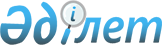 "Зайсан ауданының 2009 жылға арналған бюджеті туралы" 2008 жылғы 23 желтоқсандағы № 10-1 шешіміне өзгерістер мен толықтырулар енгізу туралы
					
			Күшін жойған
			
			
		
					Шығыс Қазақстан облысы Зайсан аудандық мәслихатының 2009 жылғы 12 ақпандағы N 12-1 шешімі. Шығыс Қазақстан облысы Әділет департаментінің Зайсан аудандық әділет басқармасында 2009 жылғы 17 ақпанда N 5-11-89 тіркелді. Қабылданған мерзімінің бітуіне байланысты күші жойылды - Зайсан аудандық мәслихатының 2010 жылғы 06 қаңтардағы № 4 хаты

      Ескерту. Қабылданған мерзімінің бітуіне байланысты күші жойылды   (Зайсан аудандық мәслихатының 2010.01.06 № 4 хаты).

      Қазақстан Республикасының 2001 жылғы 23 қаңтардағы «Қазақстан Республикасындағы жергілікті мемлекеттік басқару туралы» № 148 

Заңының 6 бабының 1 тармағының 1 тармақшасына, Бюджет Кодексінің 109 бабына, Шығыс Қазақстан облыстық мәслихатының 2009 жылғы 6 ақпандағы «2009 жылға арналған облыстық бюджет туралы» 2008 жылғы 19 

желтоқсандағы № 10/129–IV шешімге өзгерістер мен толықтырулар енгізу туралы" № 11/145-IV шешіміне сәйкес, Зайсан аудандық мәслихаты ШЕШІМ ҚАБЫЛДАДЫ:



      1. «Зайсан ауданының 2009 жылға арналған бюджеті туралы» Зайсан аудандық мәслихатының 2008 жылғы 23 желтоқсандағы № 10-1 (нормативтік құқықтық акті мемлекеттік тіркеу тізілімінде 5-11-87 нөмірімен тіркелген, «Достық» газетінің 2009 жылғы 17 қаңтардағы № 3 санында жарияланған) шешіміне төмендегідей өзгерістер мен толықтырулар енгізілсін:



      1) 1 тармақ мынадай редакцияда жазылсын: 



      «2009 жылға арналған аудандық бюджет 1 қосымшаға сәйкес мынадай көлемде бекітілсін:



      1) кірістер – 1932615,4 мың теңге, оның ішінде: 



      салықтық түсімдер бойынша – 348800 мың теңге;



      салықтық емес түсімдер бойынша – 1200 мың теңге;



      негізгі капиталды сатудан түсетін түсімдер – 6000 мың теңге;



      трансферттердің түсімдері бойынша – 1576615,4 мың теңге, оның ішінде:



      ағымдағы нысаналы трансферттер – 133638,4 мың теңге;



      нысаналы даму трансферттер – 212329 мың теңге;



      субвенция – 1230648 мың теңге;



      2) шығындар – 1900513,3 мың теңге; 



      3) таза бюджеттік кредит беру – 0 мың теңге; 



      4) қаржы активтерімен жасалатын операциялар бойынша сальдо – 35217 мың теңге;



      5) бюджет тапшылығы – -3114,9 мың теңге; 



      6) бюджет тапшылығын қаржыландыру – 3114,9 мың теңге.»; 



      2) 1 қосымшадағы I «Түсімдер» бөлімінде:



      санат 4 «трансферттердің түсімдері», сынып 2, сыныпша 2, ерекшелік 1 – «33628 мың теңге» саны «133638,4 мың теңге» санымен ауыстырылсын;



      санат 4 «трансферттердің түсімдері», сынып 2, сыныпша 2, ерекшелік 2 – «212329 мың теңге» саны қосылсын. 



      1 қосымшадағы ІІ «Шығындар» бөлімінде:



      «Жалпы сипаттағы мемлекеттік қызметтер көрсету» функциялық топ 1, кіші функциясы 1, мемлекеттік мекеменің бағдарлама әкімшісі 122, 

бағдарлама 1, кіші бағдарлама 3 – «48826 мың теңге» саны «39526 мың теңге» санымен;



      «Жалпы сипаттағы мемлекеттік қызметтер көрсету» функциялық топ 1, кіші функциясы 1, мемлекеттік мекеменің бағдарлама әкімшісі 123, 

бағдарлама 1, кіші бағдарлама 3 – «62704 мың теңге» саны «63537 мың теңге» санымен;



      «Жалпы сипаттағы мемлекеттік қызметтер көрсету» функциялық топ 1, кіші функциясы 1, мемлекеттік мекеменің бағдарлама әкімшісі 123, бағдарлама 1, кіші бағдарлама 9 – «4300 мың теңге» саны «1300 мың теңге» санымен;



      «Жалпы сипаттағы мемлекеттік қызметтер көрсету» функциялық топ 1, кіші функциясы 5, мемлекеттік мекеменің бағдарлама әкімшісі 453, 

бағдарлама 1, кіші бағдарлама 3 – «8538 мың теңге» саны «8618 мың теңге» санымен ауыстырылсын; 



      «Жалпы сипаттағы мемлекеттік қызметтер көрсету» функциялық топ 1, кіші функциясы 5, мемлекеттік мекеменің бағдарлама әкімшісі 453, 

бағдарлама 1, кіші бағдарлама 9 – «120 мың теңге» саны қосылсын; 



      «Жалпы сипаттағы мемлекеттік қызметтер көрсету» функциялық топ 1, кіші функциясы 5, мемлекеттік мекеменің бағдарлама әкімшісі 453, бағдарлама 2 – жойылсын;



      «Жалпы сипаттағы мемлекеттік қызметтер көрсету» функциялық топ 2, кіші функциясы 2, мемлекеттік мекеменің бағдарлама әкімшісі 122, 

бағдарлама 7 – «948 мың теңге» саны қосылсын; 



      «Білім беру» функциялық топ 4, кіші функциясы 1, мемлекеттік мекеменің бағдарлама әкімшісі 464, бағдарлама 9 – «29519 мың теңге» саны «30779 мың теңге» санымен;



      «Білім беру» функциялық топ 4, кіші функциясы 2, мемлекеттік мекеменің бағдарлама әкімшісі 464, бағдарлама 3, кіші бағдарлама 101 – «39399мың теңге» саны «118798 мың теңге» санымен;



      «Білім беру» функциялық топ 4, кіші функциясы 2, мемлекеттік мекеменің бағдарлама әкімшісі 464, бағдарлама 3, кіші бағдарлама 105 – «869659 мың теңге» саны «881966,9 мың теңге» санымен ауыстырылсын;



      «Білім беру» функциялық топ 4, кіші функциясы 9, мемлекеттік мекеменің бағдарлама әкімшісі 464, бағдарлама 99 – «891 мың теңге» саны қосылсын;



      «Білім беру» функциялық топ 4, кіші функциясы 9, мемлекеттік мекеменің бағдарлама әкімшісі 467, бағдарлама 37, кіші бағдарлама 15 жойылсын;



      «Әлеуметтік көмек және әлеуметтік қамсыздандыру» функциялық топ 6, кіші функциясы 2, мемлекеттік мекеменің бағдарлама әкімшісі 123, 

бағдарлама 3 – «13949 мың теңге» саны «13319 мың теңге» санымен; 



      «Әлеуметтік көмек және әлеуметтік қамсыздандыру» функциялық топ 6, кіші функциясы 2, мемлекеттік мекеменің бағдарлама әкімшісі 451, бағдарлама 2, кіші бағдарлама 101 – «641 мың теңге» саны «841 мың теңге» санымен ауыстырылсын; 



      «Әлеуметтік көмек және әлеуметтік қамсыздандыру» функциялық топ 6, кіші функциясы 2, мемлекеттік мекеменің бағдарлама әкімшісі 451, 

бағдарлама 5, кіші бағдарлама 11 – «4311 мың теңге» саны; 



      «Әлеуметтік көмек және әлеуметтік қамсыздандыру» функциялық топ 6, кіші функциясы 2, мемлекеттік мекеменің бағдарлама әкімшісі 451, 

бағдарлама 16, кіші бағдарлама 11 – «6771 мың теңге» саны;



      «Әлеуметтік көмек және әлеуметтік қамсыздандыру» функциялық топ 6, кіші функциясы 9, мемлекеттік мекеменің бағдарлама әкімшісі 451, 

бағдарлама 99 – «89 мың теңге» саны; 



      «Тұрғын үй-коммуналдық шаруашылығы» функциялық топ 7, кіші функциясы 1, мемлекеттік мекеменің бағдарлама әкімшісі 458, 

бағдарлама 4, кіші бағдарлама 15 – «2800 мың теңге» саны; 



      «Тұрғын үй-коммуналдық шаруашылығы» функциялық топ 7, кіші функциясы 1, мемлекеттік мекеменің бағдарлама әкімшісі 467, бағдарлама 3, кіші бағдарлама 11 – «195288 мың теңге» саны; 



      «Тұрғын үй-коммуналдық шаруашылығы» функциялық топ 7, кіші функциясы 1, мемлекеттік мекеменің бағдарлама әкімшісі 467, бағдарлама 4, кіші бағдарлама 11 – «17041 мың теңге» саны қосылсын; 



      «Тұрғын үй-коммуналдық шаруашылығы» функциялық топ 7, кіші функциясы 2, мемлекеттік мекеменің бағдарлама әкімшісі 458, 

бағдарлама 12 – «31460 мың теңге» саны «30526 мың теңге» санымен; 



      «Тұрғын үй-коммуналдық шаруашылығы» функциялық топ 7, кіші функциясы 2, мемлекеттік мекеменің бағдарлама әкімшісі 467, 

бағдарлама 6, кіші бағдарлама 15 – «30860 мың теңге» саны «33622 мың теңге» санымен;



      «Тұрғын үй-коммуналдық шаруашылығы» функциялық топ 7, кіші функциясы 3, мемлекеттік мекеменің бағдарлама әкімшісі 123, 

бағдарлама 8– «7000 мың теңге» саны «14693 мың теңге» санымен; 



      «Тұрғын үй-коммуналдық шаруашылығы» функциялық топ 7, кіші функциясы 3, мемлекеттік мекеменің бағдарлама әкімшісі 123, 

бағдарлама 11– «8000 мың теңге» саны «8100 мың теңге» санымен; 



      «Мәдениет, спорт, туризм және ақпараттық кеңістік» функциялық топ 8, кіші функциясы 1, мемлекеттік мекеменің бағдарлама әкімшісі 455, бағдарлама 3 – «75133 мың теңге» саны «35367 мың теңге» санымен; 



      «Мәдениет, спорт, туризм және ақпараттық кеңістік» функциялық топ 8, кіші функциясы 2, мемлекеттік мекеменің бағдарлама әкімшісі 467, бағдарлама 8, кіші бағдарлама 15 – «9800 мың теңге» саны «7487 мың теңге» санымен; 



      «Мәдениет, спорт, туризм және ақпараттық кеңістік» функциялық топ 8, кіші функциясы 3, мемлекеттік мекеменің бағдарлама әкімшісі 455, бағдарлама 6 – «8022 мың теңге» саны «8127 мың теңге» санымен ауыстырылсын;



      «Мәдениет, спорт, туризм және ақпараттық кеңістік» функциялық топ 8, кіші функциясы 9, мемлекеттік мекеменің бағдарлама әкімшісі 465, бағдарлама 99 – «356,4 мың теңге» саны қосылсын;



      «Ауыл, су, орман, балық шаруашылығы, ерекше қорғалатын табиғи аумақтар, қоршаған ортаны және жануарлар дүниесін қорғау, жер 

қатынастары» функциялық топ 10, кіші функциясы 6, мемлекеттік мекеменің бағдарлама әкімшісі 463, бағдарлама 1, кіші бағдарлама 3 – «4389 мың теңге» саны «4603 мың теңге» санымен;



      «Ауыл, су, орман, балық шаруашылығы, ерекше қорғалатын табиғи аумақтар, қоршаған ортаны және жануарлар дүниесін қорғау, жер 

қатынастары» функциялық топ 10, кіші функциясы 6, мемлекеттік мекеменің бағдарлама әкімшісі 463, бағдарлама 2 – «6800 мың теңге» саны «1800 мың теңге» санымен ауыстырылсын; 



      «Ауыл, су, орман, балық шаруашылығы, ерекше қорғалатын табиғи аумақтар, қоршаған ортаны және жануарлар дүниесін қорғау, жер 

қатынастары» функциялық топ 10, кіші функциясы 6, мемлекеттік мекеменің бағдарлама әкімшісі 463, бағдарлама 3 – «5000 мың теңге» саны қосылсын;



      «Өнеркәсіп, сәулет, қала құрылысы және құрылыс қызметі» функциялық топ 11, кіші функциясы 2, мемлекеттік мекеменің бағдарлама әкімшісі 467, бағдарлама 1, кіші бағдарлама 3 – «3336 мың теңге» саны «4740 мың теңге» санымен;



      «Өнеркәсіп, сәулет, қала құрылысы және құрылыс қызметі» 

функциялық топ 11, кіші функциясы 2, мемлекеттік мекеменің бағдарлама әкімшісі 468, бағдарлама 1, кіші бағдарлама 3 – «4309 мың теңге» саны «4581 мың теңге» санымен;



      «Көлік және коммуникация» функциялық топ 12, кіші функциясы 1, мемлекеттік мекеменің бағдарлама әкімшісі 123, бағдарлама 13, кіші 

бағдарлама 15 – «14000 мың теңге» саны «59000 мың теңге» санымен;



      «Басқалар» функциялық топ 13, кіші функциясы 9, мемлекеттік мекеменің бағдарлама әкімшісі 452, бағдарлама 12, кіші бағдарлама 100 – «3000 мың теңге» саны «2352 мың теңге» санымен ауыстырылсын. 



      2) № 1 қосымша жоғарыда енгізілген өзгерістер мен толықтыруларға сәйкес бекітілсін. 



      3) 8 тармақта «7120 мың теңге» саны «6472 мың теңге» санына ауыстырылсын, оның ішінде: 

      «3000 мың теңге» саны «2352 мың теңге» санына ауыстырылсын.



      4) 12 тармақтағы «33628 мың теңге» саны «113027 мың теңге» санына ауыстырылсын, «оның ішінде» деген сөзден кейін:



      «Зайсан қаласында 135 оқушыға арналған мектеп жанындағы интернат ұйымдастыру үшін ғимарат сатып алуға -79399 мың теңге» деген сөздер қосылсын.



      6) Төмендегі мазмұндағы 12-1 – 12-3 тармақтармен толықтырылсын:



      «12-1. Аудандық бюджетте республикалық бюджеттен түсетін 212329 мың теңге нысаналы даму трансферттері берілгені ескерілсін:



      оның ішінде:



      Қазақстан Республикасындағы Тұрғын үй құрылысының 2008-2010 жылдарға арналған мемлекеттік бағдарламасына сәйкес мемлекеттік коммуналдық тұрғын үй қорының тұрғын үй құрылысына -195288 мың теңге; 



      Қазақстан Республикасындағы Тұрғын үй құрылысының 2008-2010 жылдарға арналған мемлекеттік бағдарламасына сәйкес инженерлік-коммуникациялық инфрақұрылымды дамытуға және жайластыруға -17041 мың теңге.



      12-2. Аудандық бюджетте республикалық бюджеттен түсетін 20611,4 мың теңге ағымдағы нысаналы трансферттері берілгені ескерілсін:



      оның ішінде:



      ең төменгі күнкөріс деңгейінің өсуіне байланысты мемлекеттік атаулы әлеуметтік көмек төлеуге – 4311 мың теңге;



      аз қамтылған отбасылардың 18 жасқа дейінгі балаларына мемлекеттік жәрдемақы төлеуге – 6771 мың теңге;



      2005-2010 жылдарға арналған Қазақстан Республикасындағы білім беруді дамытудың мемлекеттік бағдарламасын жүзеге асыру мақсатында бастауыш, негізгі орта және жалпы орта білім беретін мемлекеттік мекемелерін физика, химия, биология кабинеттерін оқу жабдығымен 

жарақтандыруға - 8193 мың теңге;



      ауылдық елді мекендердің әлеуметтік сала мамандарын әлеуметтік қолдау шараларын іске асыру үшін -1336,4 мың теңге, оның ішінде:



      білім беру мамандарына-891 мың теңге;



      әлеуметтік сала мамандарына- 89 мың теңге;



      спорт мамандарына – 356,4 мың теңге.



      12-3. «Жылдың басынан қалған 3114,9 мың теңге көлемінде бюджет қаржысының бос қалдығы № 4 қосымшаға сәйкес бөлінсін».



      7) № 2, 4 қосымшалар осы шешімнің № 2, 3 қосымшаларына сәйкес 

жаңа редакцияда жазылсын. 



      2. Осы шешім 2009 жылғы 1 қаңтардан бастап қолданысқа енгізіледі.       Сессия төрағасы, 

      аудандық мәслихат хатшысы              Н.Қ. Бейсенов

 Зайсан аудандық мәслихатының 

2009 жылғы 12 ақпандағы    

№ 12-1 шешіміне 1 қосымша  Зайсан аудандық мәслихатының 

2008 жылғы 23 желтоқсандағы 

№ 10-1 шешіміне 1 қосымша   

2009 жылға арналған аудандық бюджет      Аудандық мәслихат хатшысы              Н.Қ. Бейсенов

Зайсан аудандық мәслихатының 

2009 жылғы 12 ақпандағы   

№ 12-1 шешіміне 2 қосымша  Зайсан аудандық мәслихатының

2008 жылғы 23 желтоқсандағы 

№ 10-1 шешіміне 2 қосымша 

Аудан бюджетінің 2009 жылға арналған бюджеттік даму бағдарламалар тізбесі      Аудандық мәслихат хатшысы           Н.Қ. Бейсенов

Зайсан аудандық мәслихатының 

2009 жылғы 12 ақпандағы   

№ 12-1 шешіміне 3 қосымша  Зайсан аудандық мәслихатының 

2008 жылғы 23 желтоқсандағы 

№ 10-1 шешіміне 4 қосымша   

Аудандық маңызы бар қала, ауылдық округтің 

бюджеттік бағдарламалары      Аудандық мәслихат хатшысы                   Н.Қ. Бейсенов

Зайсан аудандық мәслихатының 

2009 жылғы 12 ақпандағы   

№ 12-1 шешіміне 4 қосымша  

Қаржы жылының басындағы бюджет қаражатының 

бос қалдықтарын бөлу      Аудандық мәслихат хатшысы                 Н.Қ. Бейсенов
					© 2012. Қазақстан Республикасы Әділет министрлігінің «Қазақстан Республикасының Заңнама және құқықтық ақпарат институты» ШЖҚ РМК
				СанатыСанатыСанатыСанатыСанатыСома (мың теңге)СыныбыСыныбыСыныбыСыныбыСома (мың теңге)Iшкi сыныбыIшкi сыныбыIшкi сыныбыСома (мың теңге)ЕрекшелiгiЕрекшелiгiСома (мың теңге)Кірістер атауларыСома (мың теңге)I. Түсімдер1932615,41Салықтық түсімдер34880001Табыс салығы1212992Жеке табыс салығы12129901Төлем көзінен салық салынатын табыстардан ұсталатын жеке табыс салығы9323702Төлем көзінен салық салынбайтын табыстардан ұсталатын жеке табыс салығы2008203Қызметін біржолғы талон бойынша жүзеге асыратын жеке тұлғалардан алынатын жеке табыс салығы798003Әлеуметтiк салық1195761Әлеуметтік салық11957601Әлеуметтік салық11957604Меншiкке салынатын салықтар991651Мүлiкке салынатын салықтар7555301Заңды тұлғалардың және жеке кәсіпкерлердің мүлкіне салынатын салық7460002Жеке тұлғалардың мүлкiне салынатын салық9533Жер салығы737602Елдi мекендер жерлерiне жеке тұлғалардан алынатын жер салығы310503Өнеркәсіп, көлік, байланыс, қорғаныс жеріне және ауыл шаруашылығына арналмаған өзге де жерге салынатын жер салығы24007Ауыл шаруашылығы мақсатындағы жерлерге заңды тұлғалардан, жеке кәсіпкерлерден, жеке нотариустар мен адвокаттардан алынатын жер салығы2508Елді мекендер жерлеріне заңды тұлғалардан, жеке кәсіпкерлерден, жеке нотариустар мен адвокаттардан алынатын жер салығы40064Көлiк құралдарына салынатын салық1453001Заңды тұлғалардан көлiк құралдарына салынатын салық153002Жеке тұлғалардан көлiк құралдарына салынатын салық130005Бірыңғай жер салығы170601Бірыңғай жер салығы170605Тауарларға, жұмыстарға және қызметтер көрсетуге салынатын iшкi салықтар64452Акциздер157096Заңды және жеке тұлғалар бөлшек саудада өткізетін, сондай-ақ өзінің өндірістік мұқтаждарына пайдаланылатын бензин (авиациялықты қоспағанда)150097Заңды және жеке тұлғаларға бөлшек саудада өткізетін, сондай-ақ өз өндірістік мұқтаждарына пайдаланылатын дизель отыны703Табиғи және басқа ресурстарды пайдаланғаны үшiн түсетiн түсiмдер160015Жер учаскелерін пайдаланғаны үшін төлем16004Кәсiпкерлiк және кәсiби қызметтi жүргiзгенi үшiн алынатын алымдар327501Жеке кәсіпкерлерді мемлекеттік тіркегені үшін алынатын алым82502Жекелеген қызмет түрлерiмен айналысу құқығы үшiн алынатын лицензиялық алым35003Заңды тұлғаларды мемлекеттік тіркегені және филиалдар мен өкілдіктерді есептік тіркегені, сондай-ақ оларды қайта тіркегені үшін алым10005Жылжымалы мүлікті кепілдікке салуды мемлекеттік тіркегені және кеменiң немесе жасалып жатқан кеменiң ипотекасы үшін алынатын алым8014Көлік құралдарын мемлекеттік тіркегені, сондай-ақ оларды қайта тіркегені үшін алым45018Жылжымайтын мүлікке және олармен мәміле жасау құқығын мемлекеттік тіркегені үшін алынатын алым140020Жергілікті маңызы бар және елді мекендердегі жалпы пайдаланудағы автомобиль жолдарының бөлу жолағында сыртқы (көрнекі) жарнамаларды орналастырғаны үшін алынатын төлем7008Заңдық мәнді іс-әрекеттерді жасағаны үшін және (немесе) оған уәкілеттігі бар мемлекеттік органдардың немесе лауазымды адамдардың құжаттар бергені үшін алынатын міндетті төлемдер23151Мемлекеттік баж231502Мемлекеттік мекемелерге сотқа берілетін талап арыздарынан алынатын мемлекеттік бажды қоспағанда, мемлекеттік баж сотқа берілетін талап арыздардан, ерекше талап ету істері арыздарынан, ерекше жүргізілетін істер бойынша арыздардан (шағымдардан), сот бұйрығын шығару туралы өтініштерден, атқару парағының дубликатын беру туралы шағымдардан, аралық (төрелік) соттардың және шетелдік соттардың шешімдерін мәжбүрлеп орындауға атқару парағын беру туралы шағымдардың, сот актілерінің атқару парағының және өзге де құжаттардың көшірмелерін қайта беру туралы шағымдардан алынады87004Азаматтық хал актiлерiн тiркегенi үшiн, сондай-ақ азаматтарға азаматтық хал актiлерiн тiркеу туралы куәлiктердi және азаматтық хал актiлерi жазбаларын өзгертуге, толықтыруға және қалпына келтiруге байланысты куәлiктердi қайтадан бергенi үшiн мемлекеттік баж73005Шет елге баруға және Қазақстан Республикасына басқа мемлекеттерден адамдарды шақыруға құқық беретін құжаттарды ресімдегені үшін, сондай-ақ осы құжаттарға өзгерістер енгізгені үшін алынатын мемлекеттік баж35008Тұрғылықты жерін тіркегені үшін алынатын мемлекеттік баж27509Аңшы куәлігін бергенi және оны жыл сайын тіркегені үшiн мемлекеттік баж 2510Жеке және заңды тұлғалардың азаматтық, қызметтік қаруының (аңшылық суық қаруды, белгі беретін қаруды, ұңғысыз атыс қаруын, механикалық шашыратқыштарды, көзден жас ағызатын немесе тітіркендіретін заттар толтырылған аэрозольді және басқа құрылғыларды, үрлемелі қуаты 7,5 Дж-дан аспайтын пневматикалық қаруды қоспағанда және калибрі 4,5 мм-ге дейінгілерін қоспағанда) әрбір бірлігін тіркегені және қайта тіркегені үшін алынатын мемлекеттік баж1512Қаруды және оның оқтарын сақтауға немесе сақтау мен алып жүруге, тасымалдауға, Қазақстан Республикасының аумағына әкелуге және Қазақстан Республикасынан әкетуге рұқсат бергені үшін алынатын мемлекеттік баж502Салықтық емес түсiмдер120001Мемлекеттік меншіктен түсетін кірістер9505Мемлекет меншігіндегі мүлікті жалға беруден түсетін кірістер95004Коммуналдық меншіктегі мүлікті жалдаудан түсетін кірістер95006Басқа да салықтық емес түсiмдер2501Басқа да салықтық емес түсiмдер25009Жергіліктік бюджетке түсетін салықтық емес басқа да түсімдер2503Негізгі капиталды сатудан түсетін түсімдер600003Жердi және материалдық емес активтердi сату60001Жерді сату600001Жер учаскелерін сатудан түсетін түсімдер60004Трансферттердің түсімдері1576615,402Мемлекеттік басқарудың жоғары тұрған органдарынан түсетін трансферттер1576615,42Облыстық бюджеттен түсетін трансферттер1576615,401Ағымдағы нысаналы трансферттер133638,402Нысаналы даму трансферттері21232903Субвенциялар1230648Функционалдық топФункционалдық топФункционалдық топФункционалдық топФункционалдық топФункционалдық топСома (мың теңге)Кіші функцияКіші функцияКіші функцияКіші функцияКіші функцияСома (мың теңге)Бюджеттік бағдарлама әкiмшiсiБюджеттік бағдарлама әкiмшiсiБюджеттік бағдарлама әкiмшiсiБюджеттік бағдарлама әкiмшiсiСома (мың теңге)БағдарламаБағдарламаБағдарламаСома (мың теңге)Кіші бағдарламаКіші бағдарламаСома (мың теңге)АтауыСома (мың теңге)II. Шығындар1900513,31Жалпы сипаттағы мемлекеттiк қызметтер1339091Мемлекеттiк басқарудың жалпы функцияларын орындайтын өкiлдi, атқарушы және басқа органдар117113112Аудан (облыстық маңызы бар қала) мәслихатының аппараты112381Аудан (облыстық маңызы бар қала) мәслихатының қызметін қамтамасыз ету112383Жергілікті органдардың аппараттары105187Мемлекеттік қызметшілердің біліктілігін арттыру 979Мемлекеттік органдарды материалдық-техникалық жарақтандыру270100Депутаттық қызмет353122Аудан (облыстық маңызы бар қала) әкiмінің аппараты403711Аудан (облыстық маңызы бар қала) әкімінің қызметін қамтамасыз ету403713Жергілікті органдардың аппараттары395267Мемлекеттік қызметшілердің біліктілігін арттыру 5459Мемлекеттік органдарды материалдық-техникалық жарақтандыру300123Қаладағы аудан, аудандық маңызы бар қала, кент, ауыл (село), ауылдық (селолық) округ әкімінің аппараты655041Қаладағы ауданның, аудандық маңызы бар қаланың, кенттің, ауылдың (селоның), ауылдық (селолық) округтің әкімі аппаратының қызметін қамтамасыз ету655043Жергілікті органдардың аппараттары635377Мемлекеттік қызметшілердің біліктілігін арттыру 6679Мемлекеттік органдарды материалдық-техникалық жарақтандыру13002Қаржылық қызмет7674452Ауданның (облыстық маңызы бар қаланың) қаржы бөлімі76741Қаржы бөлімінің қызметін қамтамасыз ету60923Жергілікті органдардың аппараттары60627Мемлекеттік қызметшілердің біліктілігін арттыру 302Ақпараттық жүйелер құру1003Салық салу мақсатында мүлікті бағалауды жүргізу2004Біржолғы талондарды беру жөніндегі жұмысты және біржолғы талондарды іске асырудан сомаларды жинаудың толықтығын қамтамасыз етуді ұйымдастыру12825Жоспарлау және статистикалық қызмет9122453Ауданның (облыстық маңызы бар қаланың) экономика және бюджеттік жоспарлау бөлімі91221Экономика және бюджеттік жоспарлау бөлімінің қызметін қамтамасыз ету91223Жергілікті органдардың аппараттары86187Мемлекеттік қызметшілердің біліктілігін арттыру 3849Мемлекеттік органдарды материалдық-техникалық жарақтандыру1202Ақпараттық жүйелер құру02Қорғаныс50481Әскери мұқтаждар4100122Аудан (облыстық маңызы бар қала) әкімінің аппараты41005Жалпыға бірдей әскери міндетін атқару шеңберіндегі іс-шаралар41002Төтенше жағдайлар жөніндегі жұмыстарды ұйымдастыру948122Аудан әкімінің аппараты9487Аудандық (қалалық) ауқымдағы дала өрттерінің, сондай-ақ мемлекеттік өртке қарсы қызмет органдары құрылмаған елдi мекендерде өрттердің алдын алу және оларды сөндіру жөніндегі іс-шаралар9483Қоғамдық тәртіп, қауіпсіздік, құқық, сот, қылмыстық-атқару қызметі25501Құқық қорғау қызметі2550458Ауданның (облыстық маңызы бар қаланың) тұрғын үй-коммуналдық шаруашылығы, жолаушылар көлігі және автомобиль жолдары бөлімі255021Елдi мекендерде жол жүрісі қауiпсiздiгін қамтамасыз ету25504Бiлiм беру1073703,91Мектепке дейiнгi тәрбие және оқыту30779464Ауданның (облыстық маңызы бар қаланың) білім беру бөлімі307799Мектепке дейінгі тәрбие ұйымдарынің қызметін қамтамасыз ету307792Бастауыш, негізгі орта және жалпы орта білім беру1022191,9464Ауданның (облыстық маңызы бар қаланың) білім беру бөлімі1022191,93Жалпы білім беру1000764,9101Мектеп-интернаттар118798105Бастауыш, негізгі орта және жалпы орта білім беру мектептер, гимназиялар, лицейлер, бейіндік мектептер, мектеп-балабақшалар881966,96Балалар үшін қосымша білім беру214279Бiлiм беру саласындағы өзге де қызметтер20733464Ауданның (облыстық маңызы бар қаланың) білім беру бөлімі207331Білім беру бөлімінің қызметін қамтамасыз ету42003Жергілікті органдардың аппараттары40337Мемлекеттік қызметшілердің біліктілігін арттыру 1672Ақпараттық жүйелер құру8004Ауданның (облыстық маңызы бар қаланың) мемлекеттік білім беру мекемелерінде білім беру жүйесін ақпараттандыру2005Ауданның (облыстық маңызы бар қаланың) мемлекеттік білім беру мекемелер үшін оқулықтар мен оқу-әдiстемелiк кешендерді сатып алу және жеткізу1464299Республикалық бюджеттен берілетін нысаналы трансферттер есебiнен ауылдық елді мекендер саласының мамандарын әлеуметтік қолдау шараларын іске асыру 891467Ауданның (облыстық маңызы бар қаланың) құрылыс бөлімі0037Білім беру объектілерін салу және реконструкциялау015Жергілікті бюджет қаражаты есебінен06Әлеуметтiк көмек және әлеуметтік қамсыздандыру1541182Әлеуметтiк көмек139675123Қаладағы аудан, аудандық маңызы бар қала, кент, ауыл (село), ауылдық (селолық) округ әкімінің аппараты133193Мұқтаж азаматтарға үйінде әлеуметтік көмек көрсету13319451Ауданның (облыстық маңызы бар қаланың) жұмыспен қамту және әлеуметтік бағдарламалар бөлімі1263562Еңбекпен қамту бағдарламасы14700100Қоғамдық жұмыстар13200101Жұмыссыздарды кәсіптік даярлау және қайта даярлау841102Халықты жұмыспен қамту саласында азаматтарды әлеуметтік қорғау жөніндегі қосымша шаралар6594Ауылдық жерлерде тұратын денсаулық сақтау, білім беру, әлеуметтік қамтамасыз ету, мәдениет және спорт мамандарына отын сатып алу бойынша әлеуметтік көмек көрсету16455Мемлекеттік атаулы әлеуметтік көмек1831111Республикалық бюджеттен берілетін трансферттер есебiнен431115Жергілікті бюджет қаражаты есебінен 140006Тұрғын үй көмегі15167Жергілікті өкілетті органдардың шешімі бойынша мұқтаж азаматтардың жекелеген топтарына әлеуметтік көмек3731010Үйден тәрбиеленіп оқытылатын мүгедек балаларды материалдық қамтамасыз ету31841618 жасқа дейінгі балаларға мемлекеттік жәрдемақылар4691611Республикалық бюджеттен берілетін трансферттер есебiнен677115Жергілікті бюджет қаражаты есебінен 4014517Мүгедектерді оңалту жеке бағдарламасына сәйкес, мұқтаж мүгедектерді міндетті гигиеналық құралдармен қамтамасыз етуге, және ымдау тілі мамандарының, жеке көмекшілердің қызмет көрсету27749Әлеуметтiк көмек және әлеуметтiк қамтамасыз ету салаларындағы өзге де қызметтер14443451Ауданның (облыстық маңызы бар қаланың) жұмыспен қамту және әлеуметтік бағдарламалар бөлімі144431Жұмыспен қамту және әлеуметтік бағдарламалар бөлімінің қызметін қамтамасыз ету133153Жергілікті органдардың аппараттары131367Мемлекеттік қызметшілердің біліктілігін арттыру 599Мемлекеттік органдарды материалдық-техникалық жарақтандыру12011Жәрдемақыларды және басқа да әлеуметтік төлемдерді есептеу, төлеу мен жеткізу бойынша қызметтерге ақы төлеу103999Республикалық бюджеттен берілетін нысаналы трансферттер есебiнен ауылдық елді мекендер саласының мамандарын әлеуметтік қолдау шараларын іске асыру 897Тұрғын үй-коммуналдық шаруашылық3083351Тұрғын үй шаруашылығы215129458Ауданның тұрғын үй-коммуналдық шаруашылығы, жолаушылар көлігі және автомобиль жолдары бөлімі28004Азаматтардың жекелеген санаттарын тұрғын үймен қамтамасыз ету280015Жергілікті бюджет қаражаты есебінен2800467Ауданның (облыстық маңызы бар қаланың) құрылыс бөлімі2123293Мемлекеттік коммуналдық тұрғын үй қорының тұрғын үй құрылысы19528811Республикалық бюджеттен берілетін трансферттер есебiнен1952884Инженерлік коммуникациялық инфрақұрылымды дамыту және жайластыру1704111Республикалық бюджеттен берілетін трансферттер есебiнен170412Коммуналдық шаруашылық64148458Ауданның (облыстық маңызы бар қаланың) тұрғын үй-коммуналдық шаруашылығы, жолаушылар көлігі және автомобиль жолдары бөлімі3052612Сумен жабдықтау және су бөлу жүйесінің қызмет етуі30526467Ауданның (облыстық маңызы бар қаланың) құрылыс бөлімі336226Сумен жабдықтау жүйесін дамыту3362215Жергілікті бюджет қаражаты есебінен336223Елді-мекендерді көркейту29058123Қаладағы аудан, аудандық маңызы бар қала, кент, ауыл (село), ауылдық (селолық) округ әкімінің аппараты290588Елді мекендерде көшелерді жарықтандыру146939Елді мекендердің санитариясын қамтамасыз ету606510Жерлеу орындарын күтіп-ұстау және туысы жоқ адамдарды жерлеу20011Елді мекендерді абаттандыру мен көгалдандыру81008Мәдениет, спорт, туризм және ақпараттық кеңістiк71524,41Мәдениет саласындағы қызмет35367455Ауданның (облыстық маңызы бар қаланың) мәдениет және тілдерді дамыту бөлімі353673Мәдени-демалыс жұмысын қолдау353672Спорт 13252465Ауданның (облыстық маңызы бар қаланың) дене шынықтыру және спорт бөлімі57656Аудандық (облыстық маңызы бар қалалық) деңгейде спорттық жарыстар өткiзу26897Әртүрлi спорт түрлерi бойынша аудан (облыстық маңызы бар қала) құрама командаларының мүшелерiн дайындау және олардың облыстық спорт жарыстарына қатысуы3076467Ауданның (облыстық маңызы бар қаланың) құрылыс бөлімі74878Спорт объектілерін дамыту748715Жергілікті бюджет қаражаты есебінен 74873Ақпараттық кеңiстiк11277455Ауданның (облыстық маңызы бар қаланың) мәдениет және тілдерді дамыту бөлімі82776Аудандық (қалалық) кiтапханалардың жұмыс iстеуi81277Мемлекеттік тілді және Қазақстан халықтарының басқа да тілді дамыту150456Ауданның (облыстық маңызы бар қаланың) ішкі саясат бөлімі30002Бұқаралық ақпарат құралдары арқылы мемлекеттiк ақпарат саясатын жүргізу3000100Газеттер мен журналдар арқылы мемлекеттік ақпараттық саясат жүргізу30009Мәдениет, спорт, туризм және ақпараттық кеңістік ұйымдастыру жөніндегі өзге де қызметтер11628,4455Ауданның (облыстық маңызы бар қаланың) мәдениет және тілдерді дамыту бөлімі26831Мәдениет және тілдерді дамыту бөлімінің қызметін қамтамасыз ету26833Жергілікті органдардың аппараттары2683456Ауданның (облыстық маңызы бар қаланың) ішкі саясат бөлімі55691Ішкі саясат бөлімінің қызметін қамтамасыз ету 49193Жергілікті органдардың аппараттары48607Мемлекеттік қызметшілердің біліктілігін арттыру 593Жастар саясаты саласындағы өңірлік бағдарламаларды іске асыру650465Ауданның (облыстық маңызы бар қаланың) дене шынықтыру және спорт бөлімі3376,41Дене шынықтыру және спорт бөлімі қызметін қамтамасыз ету30203Жергілікті органдардың аппараттары29617Мемлекеттік қызметшілердің біліктілігін арттыру 5999Республикалық бюджеттен берілетін нысаналы трансферттер есебiнен ауылдық елді мекендер саласының мамандарын әлеуметтік қолдау шараларын іске асыру 356,410Ауыл, су, орман, балық шаруашылығы, ерекше қорғалатын табиғи аумақтар, қоршаған ортаны және жануарлар дүниесін қорғау, жер қатынастары180071Ауыл шаруашылығы6604462Ауданның (облыстық маңызы бар қаланың) ауыл шаруашылық бөлімі66041Ауыл шаруашылығы бөлімінің қызметін қамтамасыз ету66043Жергілікті органдардың аппараттары64177Мемлекеттік қызметшілердің біліктілігін арттыру 679Мемлекеттік органдарды материалдық-техникалық жарақтандыру1206Жер қатынастары11403463Ауданның (облыстық маңызы бар қаланың) жер қатынастары бөлімі114031Жер қатынастары бөлімінің қызметін қамтамасыз ету46033Жергілікті органдардың аппараттары46032Ауыл шаруашылығы алқаптарын бiр түрден екiншiсiне ауыстыру жөнiндегi жұмыстар18003Елдi мекендердi жер-шаруашылық орналастыру500011Өнеркәсіп, сәулет, қала құрылысы және құрылыс қызметі94352Сәулет, қала құрылысы және құрылыс қызметі9435467Ауданның (облыстық маңызы бар қаланың) құрылыс бөлімі48541Құрылыс бөлімінің қызметін қамтамасыз ету48543Жергілікті органдардың аппараттары47407Мемлекеттік қызметшілердің біліктілігін арттыру 114468Ауданның (облыстық маңызы бар қаланың) сәулет және қала құрылысы бөлімі45811Қала құрылысы және сәулет бөлімінің қызметін қамтамасыз ету45813Жергілікті органдардың аппараттары458112Көлiк және коммуникация1083001Автомобиль көлiгi103300123Қаладағы аудан, аудандық маңызы бар қала, кент, ауыл (село), ауылдық (селолық) округ әкімінің аппараты5900013Аудандық маңызы бар қалаларда, кенттерде, ауылдарда (селоларда), ауылдық (селолық) округтерде автомобиль жолдарының жұмыс істеуін қамтамасыз ету5900015Жергілікті бюджет қаражаты есебінен 59000458Ауданның (облыстық маңызы бар қаланың) тұрғын үй-коммуналдық шаруашылығы, жолаушылар көлігі және автомобиль жолдары бөлімі4430023Автомобиль жолдарының жұмыс істеуін қамтамасыз ету4430015Жергілікті бюджет қаражаты есебінен 443009Көлiк және коммуникациялар саласындағы өзге де қызметтер5000458Ауданның (облыстық маңызы бар қаланың) тұрғын үй-коммуналдық шаруашылығы, жолаушылар көлігі және автомобиль жолдары бөлімі500024Кентiшiлiк (қалаiшiлiк) және ауданiшiлiк қоғамдық жолаушылар тасымалдарын ұйымдастыру500013Басқалар155833Кәсiпкерлiк қызметтi қолдау және бәсекелестікті қорғау3816469Ауданның (облыстық маңызы бар қаланың) кәсіпкерлік бөлімі38161Кәсіпкерлік бөлімі қызметін қамтамасыз ету36163Жергілікті органдардың аппараттары35137Мемлекеттік қызметшілердің біліктілігін арттыру 1033Кәсіпкерлік қызметті қолдау2009Басқалар11767452Ауданның (облыстық маңызы бар қаланың) қаржы бөлімі647212Ауданның (облыстық маңызы бар қаланың) жергілікті атқарушы органының резерві 6472100Ауданның (облыстық маңызы бар қаланың) аумағындағы табиғи және техногендік сипаттағы төтенше жағдайларды жоюға арналған ауданның (облыстық маңызы бар қаланың) жергілікті атқарушы органының төтенше резерві 2352101Шұғыл шығындарға арналған ауданның (облыстық маңызы бар қаланың) жергілікті атқарушы органының резерві4120458Ауданның (облыстық маңызы бар қаланың) тұрғын үй-коммуналдық шаруашылығы, жолаушылар көлігі және автомобиль жолдары бөлімі52951Тұрғын үй-коммуналдық шаруашылығы, жолаушылар көлігі және автомобиль жолдары бөлімінің қызметін қамтамасыз ету52953Жергілікті органдардың аппараттары50617Мемлекеттік қызметшілердің біліктілігін арттыру 1149Мемлекеттік органдардың материалдық-техникалық жарақтандыру120III. Таза бюджеттік несиелендіру0IV. Қаржы активтерімен операциялар бойынша сальдо35217Қаржы активтерін сатып алу3521713Басқалар352179Басқалар35217452Ауданның (облыстық маңызы бар қаланың) қаржы бөлімі3521714Заңды тұлғалардың жарғылық капиталын қалыптастыру немесе ұлғайту35217V. Бюджет тапшылығы (профицит)-3114,9VI. Бюджет тапшылығын қаржыландыру(профицитті пайдалану)3114,9Қаржы жылының басындағы бюджет қаражаттарының бос қалдықтарын пайдалану3114,9Функционалдық топФункционалдық топФункционалдық топФункционалдық топФункционалдық топКіші функцияКіші функцияКіші функцияКіші функцияБюджеттік бағдарлама әкiмшiсiБюджеттік бағдарлама әкiмшiсiБюджеттік бағдарлама әкiмшiсiБағдарламаБағдарламаАтауыИнвестициялық жобалар1Жалпы сипаттағы мемлекеттiк қызметтер көрсету2Қаржылық қызмет452Ауданның (облыстық маңызы бар қаланың) қаржы бөлімі2Ақпараттық жүйелер құру4Білім беру9Бiлiм беру саласындағы өзге де қызметтер464Ауданның (облыстық маңызы бар қаланың) білім беру бөлімі2Ақпараттық жүйелер құру4Ауданның (облыстық маңызы бар қаланың) мемлекеттік білім беру мекемелерінде білім беру жүйесін ақпараттандыру7Тұрғын үй-коммуналдық шаруашылық1Тұрғын үй шаруашылығы467Ауданның (облыстық маңызы бар қаланың) құрылыс бөлімі3Тұрғын үй салу4Инженерлік коммуникациялық инфрақұрылымды дамыту және жайластыру2Коммуналдық шаруашылық467Ауданның (облыстық маңызы бар қаланың) құрылыс бөлімі6Сумен жабдықтау жүйесін дамыту8Мәдениет, спорт, туризм және ақпараттық кеңістік2Спорт 467Ауданның (облыстық маңызы бар қаланың) құрылыс бөлімі8Спорт объектілерін дамыту13Басқалар9Басқалар452Ауданның (облыстық маңызы бар қаланың) қаржы бөлімі14Заңды тұлғалардың жарғылық капиталын қалыптастыру немесе ұлғайтумың теңгемың теңгеҚала, ауыл округ әкімдерінің атауыЖергілікті органдардың аппараттарыМемлекеттік қызметшілердің біліктілігін арттыру Мемлекеттік органдарды материалдық-техникалық жарақтандыруМұқтаж азаматтарға үйінде әлеуметтік көмек көрсетуЕлді мекендерде көшелерді жарықтандыруЕлді мекендердің санитариясын қамтамасыз етуЖерлеу орындарын күтіп-ұстау және туысы жоқ адамдарды жерлеуЕлді мекендерді абаттандыру мен көгалдандыруАудандық маңызы бар қалаларда, кенттерде, ауылдарда (селоларда), ауылдық (селолық) округтерде автомобиль жолдарының жұмыс істеуін қамтамасыз ету001003001007001009003000008000009000010000011000013015Қала әкімі14844116650609970004500200810059000Айнабұлақ әкімі62103913075135Біржан әкімі563930130766530Дайыр әкімі64097810992225545Қарабұлақ әкімі510114013083035Қаратал әкімі64313901390332045Кенсай әкімі57123913067930Сартерек әкімі6310156084850Шілікті әкімі6881301308572148295Барлығы63537667130013319146936065200810059000Функционалдық топФункционалдық топФункционалдық топФункционалдық топФункционалдық топФункционалдық топСома (мың теңге)Кіші функцияКіші функцияКіші функцияКіші функцияКіші функцияСома (мың теңге)Бюджеттік бағдарлама әкiмшiсiБюджеттік бағдарлама әкiмшiсiБюджеттік бағдарлама әкiмшiсiБюджеттік бағдарлама әкiмшiсiСома (мың теңге)БағдарламаБағдарламаБағдарламаСома (мың теңге)Кіші бағдарламаКіші бағдарламаСома (мың теңге)АтауыСома (мың теңге)4Бiлiм беру3114,92Бастауыш, негізгі орта және жалпы орта білім беру3114,9464Ауданның (облыстық маңызы бар қаланың) білім беру бөлімі3114,93Жалпы білім беру3114,9105Бастауыш, негізгі орта және жалпы орта білім беру мектептер, гимназиялар, лицейлер, бейіндік мектептер, мектеп-балабақшалар3114,9Барлығы3114,9